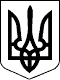 92 СЕСІЯ ЩАСЛИВЦЕВСЬКОЇ СІЛЬСЬКОЇ РАДИ7 СКЛИКАННЯРІШЕННЯ 29.05.2019 р.                                        №  1641с. ЩасливцевеПро найменуванняновоутворених вулиць      На підставі  пропозиції голови постійно діючої комісії з питань регулювання земельних відносин, керуючись ст. 12,19,38,39,40 Земельного кодексу України, та ст. 26 Закону України «Про місцеве самоврядування в Україні», сесія сільської радиВИРІШИЛА:1.Затвердити назву новоутвореної вулиці в с. Щасливцеве Генічеського району Херсонської області:- Соборна2.  Затвердити назви новоутворених вулиць в с. Генічеська Гірка Генічеського району Херсонської області:- Романтична- Баркасна- Ромашкова  3. Контроль за виконанням рішення покласти на постійно діючу комісію Щасливцевської сільської ради з питань регулювання земельних відносин та охорони навколишнього середовища.Сільський голова                                                                В.ПЛОХУШКО